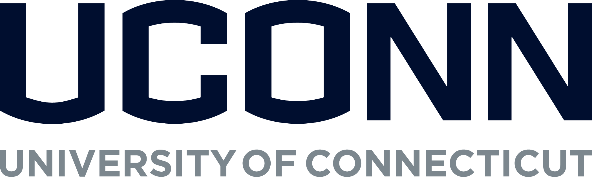 SE NECESITAN NIÑOS(AS) para estudio sobre CONDUCTA Y ALIMENTACIÓN en la Universidad de CONNECTICUTAlguna vez se ha preguntado cómo influyen la crianza de influye en el peso de sus hijos(as)? En el Departmento de Psicología de la Universidad de Connecticut, estamos explorando la relación que tienen las prácticas parentales cotidianas y aumento de peso de los niños(as).Estamos  buscando:Familias LatinasQue tengan hijos o hijas de 3 a 5 años de edad.Que puedan venir al campus de la Universidad de Connecticut en Storrs o que puedan ser visitadas en su casa.Las familias que accedan a participar pueden recibir hasta $120  en tarjetas de regalo electrónicas de Amazon por participar.    Si está interesado(a), por favor contacte a la investigadoras Nairan Ramirez o Gloriana Rodríguez a los correos  nairan.ramirez@uconn.edu o  gloriana.rodriguez@uconn.edu para recibir más información.   (Favor recuerde que no podemos garantizar la confidencialidad de la información enviada por correo electrónico)